Publicado en Barcelona el 16/09/2021 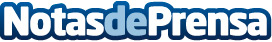 StuDocu presenta la II edición del ranking mundial universitario votado por estudiantes, para estudiantesEste estudio, el primero en su tipo, clasifica a las universidades únicamente sobre la base de la experiencia real que proporcionan los propios estudiantes, desde reputación académica, hasta la posibilidad de tener citas o la seguridad del CampusDatos de contacto:Ana Laura Estevez722709904Nota de prensa publicada en: https://www.notasdeprensa.es/studocu-presenta-la-ii-edicion-del-ranking Categorias: Internacional Nacional Educación Sociedad Universidades http://www.notasdeprensa.es